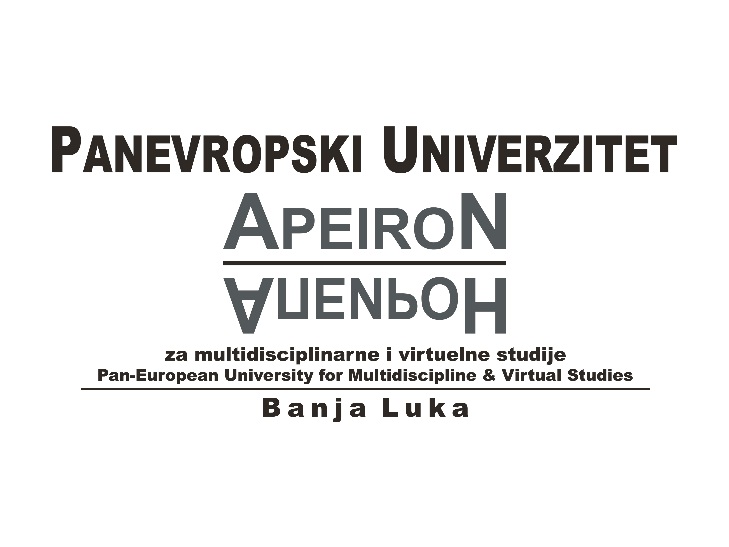 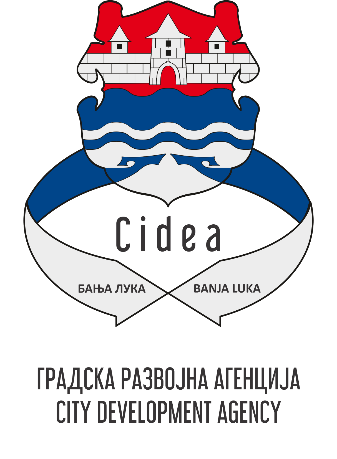 PRIJAVNI OBRAZAC ZA UČEŠĆE NA RADIONICI
“KAKO DOĆI DO POSLOVNE IDEJE”* Popunjen prijavni obrazac potrebno je dostaviti na e-mail adresu – aljosa.z.kostic@apeiron-edu.euIME I PREZIMEFAKULTET
 Fakultet poslovne ekonomije Fakultet pravnih nauka Fakultet informacionih tehnologija Fakultet sportskih nauka Fakultet zdravstvenih nauka Fakultet filoloških nauka Saobraćajni fakultet
STUDIJSKI PROGRAM
FAKULTET POSLOVNE EKONOMIJE
 Menadžment bankarstva finansija i trgovine Preduzetnički menadžment Menadžment javne uprave

FAKULTET PRAVNIH NAUKA Opšte pravo Poslovno pravo

FAKULTET INFORMACIONIH TEHNOLOGIJA Poslovna informatika Nastavnička informatika
 Računarska multimedija i grafika Inženjering informacionih tehnologija Programiranje i softversko inženjerstvo Računarska bezbjednost i zaštita informacijaFAKULTET SPORTSKIH NAUKA Sportski menadžment Sportski trener
 Pedagoško-nastavni studijski program u sportuFAKULTET ZDRAVSTVENIH NAUKA Sestrinstvo Fizioterapija i radna terapija
 Sanitarni inženjering Laboratorijsko-medicinski inženjering Menadžment u zdravstvuFAKULTET FILOLOŠKIH NAUKA Nastavno-prevodilački studijski program ruskog   ijezika Ruski jezik
SAOBRAĆAJNI FAKULTET Drumski saobraćaj i transportGODINA STUDIJA
 Prva godina
 Druga godina Treća godina Četvrta godinaBROJ INDEKSAKONTAKT E-MAILKONTAKT TELEFON